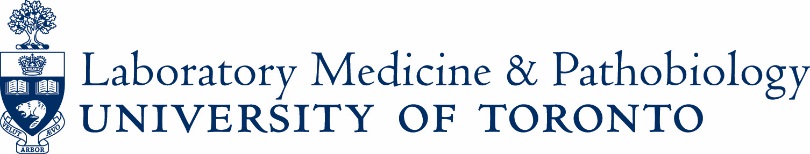 CONTINUING APPOINTMENT REVIEW (CAR)MD CANDIDATE SELF-REFLECTIONVersion date:  Sep 2022This document is intended to be a reflection of your accomplishments since your appointment in the Department of Laboratory Medicine & Pathobiology (LMP) and a statement on your future academic goals.  Your self-assessment should not be more than 10 pages.  If you were assigned a mentor, you are strongly encouraged to have your mentor review your CAR dossier prior to submission.About Your PositionPlease complete the following:Indicate any career interruptions (e.g. parental leave, medical leave, etc.) since your appointment.  Briefly describe if the COVID-19 pandemic affected your performance.Scholarly AccomplishmentsSince your appointment, describe your academic accomplishments in each of the following areas:Please keep the following questions in mind in writing your statementDid you accomplish your goals as set out in your 3-year plan?What is the impact of your accomplishments?Research activities, if applicableCreative Professional Activity(s), if applicableTeachingWhat would you consider your most significant academic accomplishment(s) since your appointment and why?Are there opportunities to strengthen, modify, or expand your academic plan? Please discuss.Future Academic PlanDescribe your academic goals for the next five years.Mentorship & OutreachHow have you been involved in hospital departmental and/or University of Toronto activities? Please list them and describe your role.List faculty or trainees you are mentoring.  Only include trainees you mentor outside clinical rotations, or for whom you are not a member of their graduate advisory committee.  For example, list mentees if you participate in the Office of Inclusion and Diversity’s Mentorship Program, etc. 
If applicable, did your LMP-assigned mentor review your CAR dossier?YES     NO  	If applicable, describe how often you met with your LMP-assigned mentor.Referee RecommendationsNames of three colleagues (excluding your Hospital Chief, Department Director, or LMP-assigned mentor) who can comment on your scholarly work. Names of three trainees who can provide testimonials about your teaching effectiveness.Name:Organization:Academic Position DescriptionAcademic Position DescriptionAcademic Position DescriptionWhat is your academic position description:% Time for:Original % Actual %Clinical ActivitiesResearch/ Creative Professional ActivityTeachingAdministrationName Indicate if Faculty or TraineeDuration of Mentorship(mm/yyyy to mm/yyyy)Frequency of Meetings(monthly /annual)Area of Mentorship (i.e. research, teaching, advocacy, CPA, work life/wellness, etc.)Name of Colleague #1:Email:Name of Colleague #2:Email:Name of Colleague #3:Email:Name of Trainee #1:Position during training (e.g. grad student, clinical fellow, resident, etc.):Current Position/ Title:Email:Name of Trainee #2:Position during training (e.g. grad student, clinical fellow, resident, etc.):Current Position/ Title:Email:Name of Trainee #3:Position during training (e.g. grad student, clinical fellow, resident, etc.):Current Position/ Title:Email: